Załącznik do Zarządzenia nr 16/2023 Wójta Gminy Gzy z dnia 28 lutego 2023 r.ZGŁOSZENIE DO EWIDENCJI ZBIORNIKÓW BEZODPŁYWOWYCH (SZAMB) I PRZYDOMOWYCH OCZYSZCZALNI ŚCIEKÓW(Zgłoszenie proszę wypełnić czytelnie WIELKIMI LITERAMI)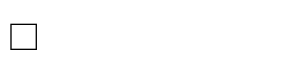 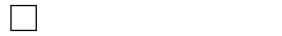 ……………………………………………………………..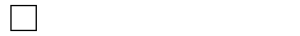                  (data i podpis zgłaszającego) KLAUZULA INFORMACYJNAZgodnie z art. 13 ust. 1 i ust. 2 rozporządzenia Parlamentu Europejskiego i Rady (UE) 2016/679 z dnia27.04.2016 r. w sprawie ochrony osób fizycznych w związku z przetwarzaniem danych osobowych 
i w sprawie swobodnego przepływu takich danych oraz uchylenia dyrektywy 95/46/WE (ogólne rozporządzenie   o ochronie danych) (Dz. U. UE. L. z 2016r. Nr 119, str. 1) - dalej RODO, informuję iż:1. Pana/Pani dane osobowe będą przetwarzane w celu (art. 6 ust. 1 lit. c RODO) realizacji obowiązku prawnego ciążącego na administratorze, wynikającego z przepisów prawa:ustawa z dnia 14 czerwca 1960 r. Kodeks Postępowania Administracyjnego 
(Dz. U. z 2022 r. poz. 2000 z późn. zm.),ustawa z dnia 13 września 1996 r. o utrzymaniu czystości i porządku w gminach 
(Dz. U. z 2022 r. poz. 2519 z późn. zm.)2. Administratorem Pana/Pani danych jest Urząd Gminy Gzy z siedzibą Gzy 9, 06-126 Gzy, reprezentowany przez Wójta Gminy Gzy. Kontakt z administratorem możliwy jest w każdy dzień pracy Urzędu w godzinach 8:00-16:00, telefonicznie pod nr: (23) 691 31 22 lub drogą mailową: ug@gminagzy.pl.3. Administrator wyznaczył inspektora ochrony danych, z którym można się kontaktować drogą mailową na adres: iodo@gminagzy.pl lub telefonicznie: 602 523 360.4. Dane osobowe po zakończeniu realizacji celu, dla którego zostały zebrane, będą przetwarzane 
w celach archiwalnych dla dobra publicznego i przechowywane przez okres niezbędny do realizacji przepisów prawa.5. Udostępnianie danych osobowych odbywa się wyłącznie uprawnionym podmiotom na podstawie przepisów prawa lub zawartych umów powierzenia przetwarzania danych.6. Ma Pan/Pani prawo dostępu do treści swoich danych, ich poprawiania, usunięcia lub ograniczenia przetwarzania. 7. Ma Pan/Pani prawo do wniesienia skargi do Administratora, inspektora danych osobowych lub organu nadzorczego, którym jest Prezes Urzędu Ochrony Danych Osobowych z siedzibą w Warszawie, gdy przetwarzanie Pana/Pani danych osobowych narusza przepisy RODO.									…………………………………………………………										(data i podpis)Podstawa prawna: Zgodnie z art. 3 ust. 3 pkt 1 i 2 ustawy z dnia 13 września 1996 r. o utrzymaniu czystości i porządku w gminach (DZ. U. z 2022 r. poz. 2519), gminy mają obowiązek prowadzenia ewidencji zbiorników bezodpływowych na nieczystości ciekłe oraz przydomowych oczyszczalni ścieków.Podstawa prawna: Zgodnie z art. 3 ust. 3 pkt 1 i 2 ustawy z dnia 13 września 1996 r. o utrzymaniu czystości i porządku w gminach (DZ. U. z 2022 r. poz. 2519), gminy mają obowiązek prowadzenia ewidencji zbiorników bezodpływowych na nieczystości ciekłe oraz przydomowych oczyszczalni ścieków.Podstawa prawna: Zgodnie z art. 3 ust. 3 pkt 1 i 2 ustawy z dnia 13 września 1996 r. o utrzymaniu czystości i porządku w gminach (DZ. U. z 2022 r. poz. 2519), gminy mają obowiązek prowadzenia ewidencji zbiorników bezodpływowych na nieczystości ciekłe oraz przydomowych oczyszczalni ścieków.Podstawa prawna: Zgodnie z art. 3 ust. 3 pkt 1 i 2 ustawy z dnia 13 września 1996 r. o utrzymaniu czystości i porządku w gminach (DZ. U. z 2022 r. poz. 2519), gminy mają obowiązek prowadzenia ewidencji zbiorników bezodpływowych na nieczystości ciekłe oraz przydomowych oczyszczalni ścieków.Podstawa prawna: Zgodnie z art. 3 ust. 3 pkt 1 i 2 ustawy z dnia 13 września 1996 r. o utrzymaniu czystości i porządku w gminach (DZ. U. z 2022 r. poz. 2519), gminy mają obowiązek prowadzenia ewidencji zbiorników bezodpływowych na nieczystości ciekłe oraz przydomowych oczyszczalni ścieków.A. DANE ZGŁASZAJĄCEGO (proszę wstawić X we właściwym kwadracie)A. DANE ZGŁASZAJĄCEGO (proszę wstawić X we właściwym kwadracie)A. DANE ZGŁASZAJĄCEGO (proszę wstawić X we właściwym kwadracie)A. DANE ZGŁASZAJĄCEGO (proszę wstawić X we właściwym kwadracie)A. DANE ZGŁASZAJĄCEGO (proszę wstawić X we właściwym kwadracie)Imię i nazwisko: właściciel	  współwłaściciel	  użytkownik wieczysty	  inna forma władania (np. najemca)……………………..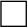 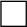 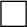 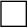 Imię i nazwisko: właściciel	  współwłaściciel	  użytkownik wieczysty	  inna forma władania (np. najemca)……………………..Imię i nazwisko: właściciel	  współwłaściciel	  użytkownik wieczysty	  inna forma władania (np. najemca)……………………..Imię i nazwisko: właściciel	  współwłaściciel	  użytkownik wieczysty	  inna forma władania (np. najemca)……………………..Imię i nazwisko: właściciel	  współwłaściciel	  użytkownik wieczysty	  inna forma władania (np. najemca)……………………..B. LOKALIZACJA NIERUCHOMOŚCIB. LOKALIZACJA NIERUCHOMOŚCIB. LOKALIZACJA NIERUCHOMOŚCIB. LOKALIZACJA NIERUCHOMOŚCIB. LOKALIZACJA NIERUCHOMOŚCIMiejscowośćMiejscowośćUlicaUlicaNr domuNr lokaluNr lokaluNr działkiNr działkiObrębC. DANE DOTYCZĄCE ZBIORNIKA BEZODPŁYWOWEGO/PRZYDOMOWEJ OCZYSZCZALNI ŚCIEKÓWŚCIEKI ODPROWADZAM (proszę wstawić X we właściwym miejscu oraz wypełnić dane)C. DANE DOTYCZĄCE ZBIORNIKA BEZODPŁYWOWEGO/PRZYDOMOWEJ OCZYSZCZALNI ŚCIEKÓWŚCIEKI ODPROWADZAM (proszę wstawić X we właściwym miejscu oraz wypełnić dane)C. DANE DOTYCZĄCE ZBIORNIKA BEZODPŁYWOWEGO/PRZYDOMOWEJ OCZYSZCZALNI ŚCIEKÓWŚCIEKI ODPROWADZAM (proszę wstawić X we właściwym miejscu oraz wypełnić dane)C. DANE DOTYCZĄCE ZBIORNIKA BEZODPŁYWOWEGO/PRZYDOMOWEJ OCZYSZCZALNI ŚCIEKÓWŚCIEKI ODPROWADZAM (proszę wstawić X we właściwym miejscu oraz wypełnić dane)C. DANE DOTYCZĄCE ZBIORNIKA BEZODPŁYWOWEGO/PRZYDOMOWEJ OCZYSZCZALNI ŚCIEKÓWŚCIEKI ODPROWADZAM (proszę wstawić X we właściwym miejscu oraz wypełnić dane)1.	Do przydomowejoczyszczalni ściekówPojemność (m3)Pojemność (m3)1.	Do przydomowejoczyszczalni ściekówTyp oczyszczalniTyp oczyszczalni Drenaż rozsączający   Filtr piaskowy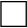 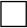  Złoże biologicznekomora osadu czynnego   inny ……………………………..2.	Do zbiornika bezodpływowego (szambo)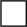 Pojemność (m3)Pojemność (m3)2.	Do zbiornika bezodpływowego (szambo)Liczba komórLiczba komór2.	Do zbiornika bezodpływowego (szambo)Technologia wykonania zbiornikaTechnologia wykonania zbiornika betonowy   metalowyz tworzywa sztucznegoinna …..………………………...D. DANE DOTYCZĄCE OPRÓŻNIANIA ZBIORNIKA BEZODPŁYWOWEGO/ PRZYDOMOWEJOCZYSZCZALNI ŚCIEKÓWD. DANE DOTYCZĄCE OPRÓŻNIANIA ZBIORNIKA BEZODPŁYWOWEGO/ PRZYDOMOWEJOCZYSZCZALNI ŚCIEKÓWD. DANE DOTYCZĄCE OPRÓŻNIANIA ZBIORNIKA BEZODPŁYWOWEGO/ PRZYDOMOWEJOCZYSZCZALNI ŚCIEKÓWD. DANE DOTYCZĄCE OPRÓŻNIANIA ZBIORNIKA BEZODPŁYWOWEGO/ PRZYDOMOWEJOCZYSZCZALNI ŚCIEKÓWD. DANE DOTYCZĄCE OPRÓŻNIANIA ZBIORNIKA BEZODPŁYWOWEGO/ PRZYDOMOWEJOCZYSZCZALNI ŚCIEKÓWCzy została podpisana umowa z uprawnioną firmą na opróżnienie zbiornika bezodpływowego/ odbiór osadu ściekowegoCzy została podpisana umowa z uprawnioną firmą na opróżnienie zbiornika bezodpływowego/ odbiór osadu ściekowego TAK NIEData zawarcia w/w umowyData zawarcia w/w umowyNazwa i adres firmy świadczącej usługę wywozu nieczystości/ osadu ściekowegoNazwa i adres firmy świadczącej usługę wywozu nieczystości/ osadu ściekowegoCzęstotliwość opróżniania zbiornika bezopdływowego/ wywozu osadu ściekowego (m3/tydzień, miesiąc, rok)Częstotliwość opróżniania zbiornika bezopdływowego/ wywozu osadu ściekowego (m3/tydzień, miesiąc, rok)